October 2017RE	:	Teacher of EnglishTERMS	:	Full time or part time and permanent. Main/Upper Pay Scale with potential TLR.Dear Sir or Madam,Thank you for taking the time to find out about the vacancy within our English team.Mayfield School is undergoing a period of expansion from a 1000 place secondary school to a 1520 place ‘all through school’. The key milestones to date have been:In September 2012 we opened a 60 place pre-school and nursery on the school site which has been judged as “outstanding” by OfSTED. Staff members are guaranteed access to this very popular and highly oversubscribed facility.In July 2013 Mayfield School secured approval from Portsmouth City Council to extend our age range from 11-16 to 4-16 and become the city’s first ‘all through’ school and one of only a handful of state, single site, ‘all through’ schools in the country. With this change in status, the school has undertaken a significant building programme drawing on over £4 million in additional capital. In September 2014, we welcomed the first intake into our primary section and became one of the most oversubscribed schools in the city, with 60 pupils joining us, many of whom were in our pre-school. Each year the school will continue to admit 60 pupils into Year R until the primary section fills by 2020 and the school reaches its maximum capacity of 1520 pupils across all phases.In September 2016, Mayfield was inspected by OfSTED and was judged as ‘good’ in all areas. In particular, inspectors noted:“A comprehensive staff training programme has been the key driver in improving teaching in classrooms over the last two years”;“The behaviour of pupils is good. The school runs smoothly on a day to day basis with a clear code of conduct”;“Across the school, pupils benefit from positive relationships with their teachers”.In August 2017, we secured our best ever results with a likely ‘progress 8’ measure close to zero with attainment in English Language and Literature well above national benchmarks.We are now looking to appoint a Teacher of English to work in this highly successful and cohesive team. Currently, we have 13 permanent members of staff which are housed in a specialist and dedicated suite of classrooms. We are particularly interested appointing a colleague that is prepared to undertake an additional area of responsibility for which a TLR payment will be made. Additionally, we offer all staff the opportunity to become multi-phase teachers by offering a mix of KS1, 2, 3 and 4 experience depending on the candidates’ skills, experience and interests. To apply for this post please complete an application form which is available from our website. Applications should be sent to Mrs. Lynne Hollis, PA to the Headteacher on hollis@mayfield.portsmouth.sch.uk and arrive no later than 4:00pm on Friday 27th October 2017. If you have any questions, would like an informal chat or would like to visit our school then please contact Mrs. Hollis on the email address above. We hope you found the information contained in this letter and our website helpful and look forward to hearing from you.Thank you for taking the time to find out about our school and the exciting changes taking place.Best wishes,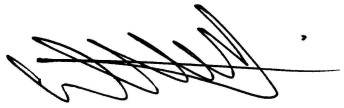 Mr. David Jeapes - Headteacher